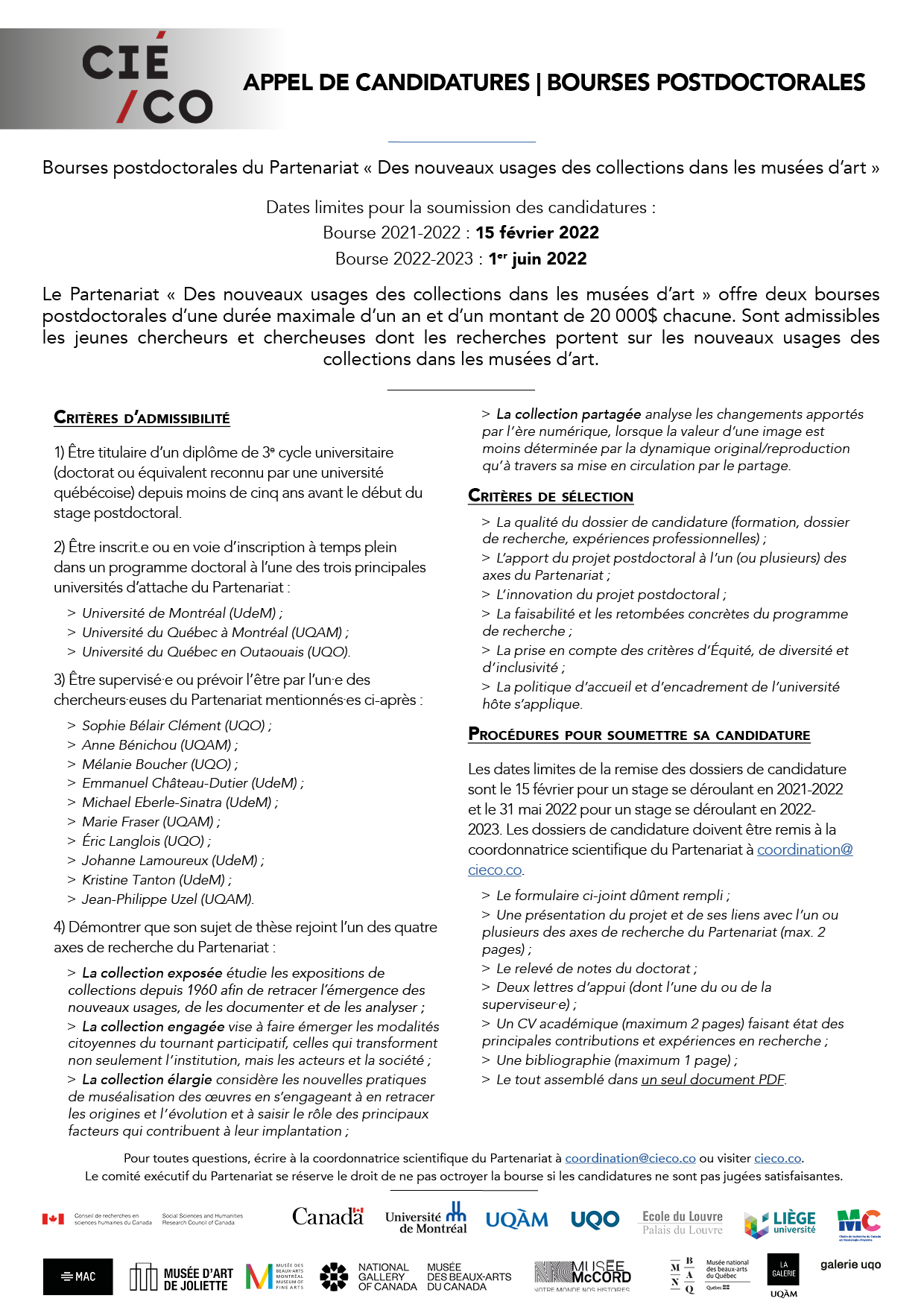 Bourse postdoctorale du Partenariat « Des nouveaux usages des collections dans les musées d’art »FormulaireIdentificationÉtudes doctoralesProjet de recherche postdoctoralFaisabilité du projetBudgetNom completAdresse postaleAdresse courrielNationalitéTitre de la thèse de doctoratUniversité d’attacheDirecteur·trice de rechercheRésumé de la thèse (max. 300 mots)Résumé de la thèse (max. 300 mots)Titre du projetSuperviseur·eUniversité d’attacheSélectionnez l’axe ou les axes du Partenariat qui s’arrime à votre projet : Sélectionnez l’axe ou les axes du Partenariat qui s’arrime à votre projet : ▢ La collection exposée▢ La collection engagée ▢ La collection élargie ▢ La collection partagéeCalendrier du projet de recherche (max. 500 mots) :Autre(s) source(s) de financement demandée(s)Montant demandé (en attente)Montant reçuBourse postdoctorale du Partenariat « Des nouveaux usages des collections dans les musées d’art »20 000,00 $Total : 20 000,00 $Autres sources de financement envisagées (projets Mitacs, CRSH, FRQSC, charges de cours…) (max. 300 mots) : 